TILL LAGANSVARIG                            			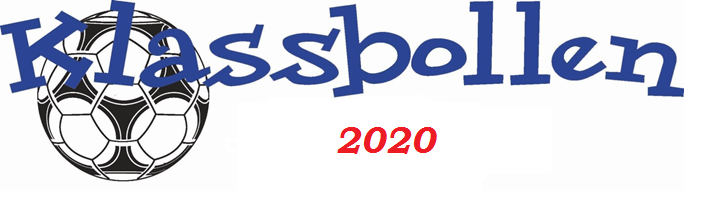 IFK Falköping FF och Falköpings KIKinbjuder alla elever i åk F-7 att delta iKLASSBOLLEN 2020 22-23 augusti Pga av Corona viruset flyttar vi fram Klassbollen och anordnar detta i augusti iställetDock så vi kör årets klasser i alla fall precis som om vi skulle spelat den i maj. Så även om du slutat åk sju och ville vara med så kommer ni att kunna vara det.Vi kommer även ställa in årets discoVi återbetalar anmälnings avgiften om det skulle bli inställt Huvudsyftet med KLASSBOLLEN är att skapa större kamratskap och gemenskap mellan alla iklassen och på skolorna samt att motverka och kämpa mot mobbning, rasism, droger och våld.Dessutom är ambitionen att få elever att välja en aktiv fritid för en bättre folkhälsa.Du som får detta brev är en nyckelperson för att vi ska lyckas upprepa fjolårets succéartadeupplaga. Du har tagit ansvaret för en klass/lag och blir därmed länken mellan arrangörerna ochbarnen. Allt aktuellt material finns också på www.klassbollen.se under Falköping. Titta även på vår Facebooksida: https://www.facebook.com/klassbollenfalkoping
Följande förutsättningar gäller för KLASSBOLLEN 2020:• Öppen för årskurs 0-7, Bara ”klasslag” får delta.• Avgörs med sjumannalag, där minst två tjejer & två killar ska vara på planen hela tiden.• Varje klass får ställa upp med så många lag man vill, men varje enskild spelare får bara representera ett lag. Anmäl varje lag separat.• Varje anmäld spelare får en t-shirt som ska användas som matchtröja! (västarkommer att finnas vid varje plan för att skilja lagen åt).  Spelarna får dessutomen vattenflaska, fikabiljett,Lagets uppsättning av tröjor och övrigt material hämtas på Falköpings KIKs & IFK Falköpings kansli, Odengatan 37 innan Klassbollen, mån-ons 17-19 augusti  mellan kl 8-16. (Se hemsidan för eventuella uppdateringar: www.klassbollen.se).* Det kommer inte bli några slutspel. Vi går enligt VFFs riktlinjer.SISTA ANMÄLNINGSDAG ÄR 12 juni Hur anmäler ni er?!Hur anmäler ni er?!Gå in på www.klassbollen.se & klicka på Fliken: ”anmälan” och följ anvisningarna.ANGE: LagnamnSkolaKlassNamn på spelareStorlekar på t-shirt2.Anmälan bekräftas Lagvis genom insättning av 140 kr * antalet spelare  på  BG: 5597-5841Glöm EJ ange följande på Inbetalning:SkolaklassLagnamnAntal spelareTänk på att den inbetalda lagavgiften bekräftar er anmälan. Vid frågor angående klassbollen 2020Kontakta oss via mail falkoping@klassbollen.se(Vi återbetalar anmälnings avgiften om det skulle bli inställt)